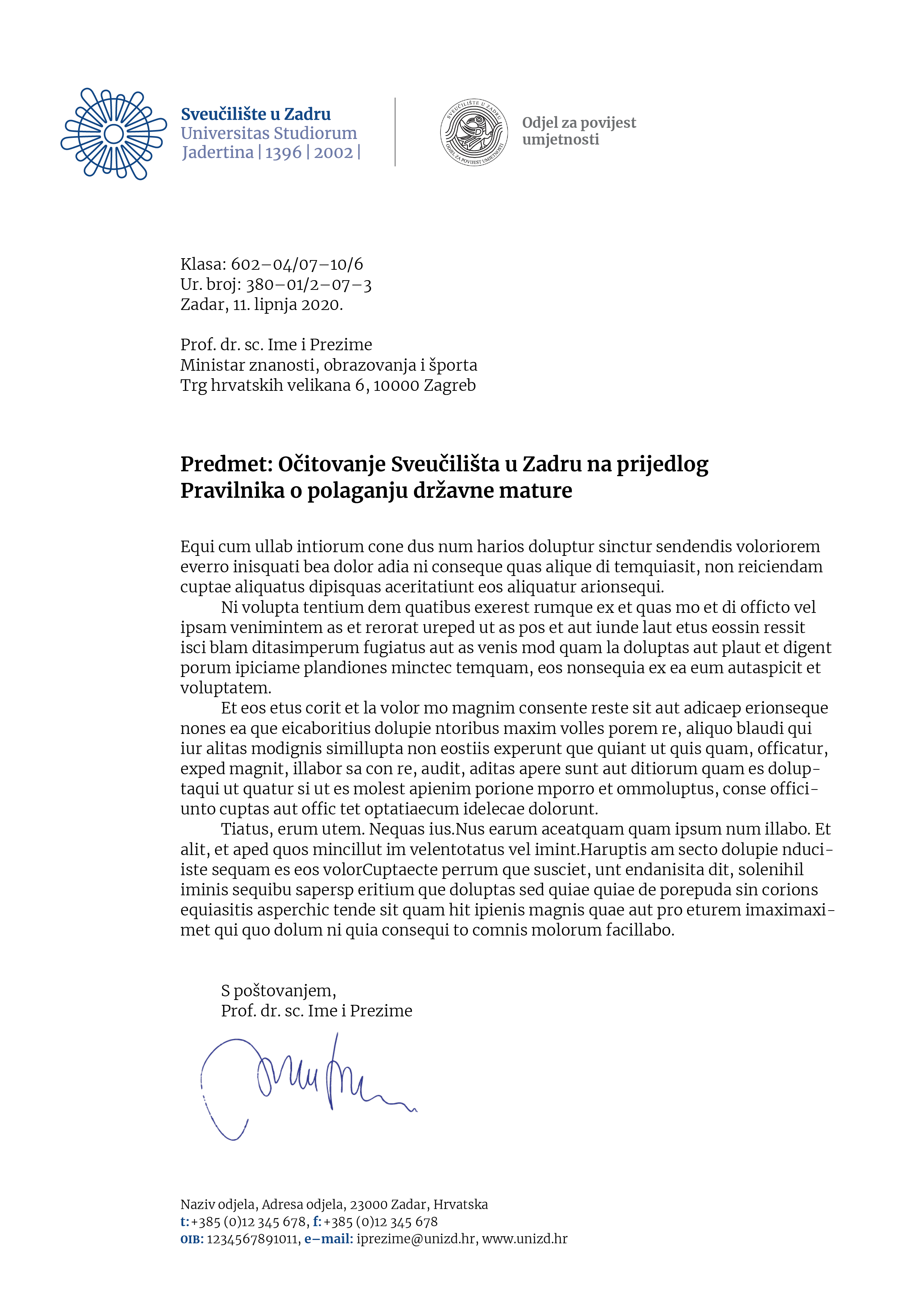 SVEUČILIŠTE U ZADRUPoslijediplomski specijalistički studij „Vođenje i upravljanje odgojno-obrazovnom ustanovom“OCJENA ZAVRŠNOG SPECIJALISTIČKOG RADAIspunjen i potpisan obrazac dostavlja se elektroničkim putem Tajništvu Centra „Stjepan Matičević“ na adresu: centar.maticevic@unizd.hr.OPĆI PODACI O PRISTUPNIKU I RADUOPĆI PODACI O PRISTUPNIKU I RADUOPĆI PODACI O PRISTUPNIKU I RADUOPĆI PODACI O PRISTUPNIKU I RADUOPĆI PODACI O PRISTUPNIKU I RADUOPĆI PODACI O PRISTUPNIKU I RADUOPĆI PODACI O PRISTUPNIKU I RADUIme i prezimeIme i prezimeIme i prezimeMatični broj Matični broj Matični broj Naslov završnog specijalističkog radaa) Naslov na jeziku kojim je rad napisana) Naslov na jeziku kojim je rad napisanNaslov završnog specijalističkog radab) Naslov na engleskom jeziku ako nije pod a)b) Naslov na engleskom jeziku ako nije pod a)Znanstveno područje i polje Znanstveno područje i polje Znanstveno područje i polje MENTOR/KOMENTOR(I)MENTOR/KOMENTOR(I)MENTOR/KOMENTOR(I)MENTOR/KOMENTOR(I)MENTOR/KOMENTOR(I)MENTOR/KOMENTOR(I)MENTOR/KOMENTOR(I)Znanstveno-nastavno/znanstveno zvanje, ime i prezimeZnanstveno-nastavno/znanstveno zvanje, ime i prezimeZnanstveno-nastavno/znanstveno zvanje, ime i prezimeMatična ustanova, državaMatična ustanova, državaMentorMentorKomentorKomentorSTRUČNO POVJERENSTVO ZA OCJENU ZAVRŠNOG SPECIJALISTIČKOG RADASTRUČNO POVJERENSTVO ZA OCJENU ZAVRŠNOG SPECIJALISTIČKOG RADASTRUČNO POVJERENSTVO ZA OCJENU ZAVRŠNOG SPECIJALISTIČKOG RADASTRUČNO POVJERENSTVO ZA OCJENU ZAVRŠNOG SPECIJALISTIČKOG RADASTRUČNO POVJERENSTVO ZA OCJENU ZAVRŠNOG SPECIJALISTIČKOG RADASTRUČNO POVJERENSTVO ZA OCJENU ZAVRŠNOG SPECIJALISTIČKOG RADASTRUČNO POVJERENSTVO ZA OCJENU ZAVRŠNOG SPECIJALISTIČKOG RADAZnanstveno-nastavno/znanstveno zvanje, ime i prezimeZnanstveno-nastavno/znanstveno zvanje, ime i prezimeMatična ustanova, državaMatična ustanova, državaE-mailPredsjednik Stručnog povjerenstva Predsjednik Stručnog povjerenstva Prvi član Stručnog povjerenstva Prvi član Stručnog povjerenstva Drugi član Stručnog povjerenstvaDrugi član Stručnog povjerenstvaNadležno tijelo i sjednica na kojoj je imenovano Stručno povjerenstvoNadležno tijelo i sjednica na kojoj je imenovano Stručno povjerenstvoA. PRIKAZ SADRŽAJA ZAVRŠNOG SPECIJALISTIČKOG RADAa) opseg, broj poglavlja, priloga i dr.b) glavna teorijska polazišta i metodološki pristup3.000 do 6.000 znakova s razmacimaA. PRIKAZ SADRŽAJA ZAVRŠNOG SPECIJALISTIČKOG RADAa) opseg, broj poglavlja, priloga i dr.b) glavna teorijska polazišta i metodološki pristup3.000 do 6.000 znakova s razmacimaA. PRIKAZ SADRŽAJA ZAVRŠNOG SPECIJALISTIČKOG RADAa) opseg, broj poglavlja, priloga i dr.b) glavna teorijska polazišta i metodološki pristup3.000 do 6.000 znakova s razmacimaA. PRIKAZ SADRŽAJA ZAVRŠNOG SPECIJALISTIČKOG RADAa) opseg, broj poglavlja, priloga i dr.b) glavna teorijska polazišta i metodološki pristup3.000 do 6.000 znakova s razmacimaA. PRIKAZ SADRŽAJA ZAVRŠNOG SPECIJALISTIČKOG RADAa) opseg, broj poglavlja, priloga i dr.b) glavna teorijska polazišta i metodološki pristup3.000 do 6.000 znakova s razmacimaA. PRIKAZ SADRŽAJA ZAVRŠNOG SPECIJALISTIČKOG RADAa) opseg, broj poglavlja, priloga i dr.b) glavna teorijska polazišta i metodološki pristup3.000 do 6.000 znakova s razmacimaA. PRIKAZ SADRŽAJA ZAVRŠNOG SPECIJALISTIČKOG RADAa) opseg, broj poglavlja, priloga i dr.b) glavna teorijska polazišta i metodološki pristup3.000 do 6.000 znakova s razmacimaB. OCJENA ZAVRŠNOG SPECIJALISTIČKOG RADA(izrijekom treba biti naveden stručni doprinos rada)B. OCJENA ZAVRŠNOG SPECIJALISTIČKOG RADA(izrijekom treba biti naveden stručni doprinos rada)B. OCJENA ZAVRŠNOG SPECIJALISTIČKOG RADA(izrijekom treba biti naveden stručni doprinos rada)B. OCJENA ZAVRŠNOG SPECIJALISTIČKOG RADA(izrijekom treba biti naveden stručni doprinos rada)B. OCJENA ZAVRŠNOG SPECIJALISTIČKOG RADA(izrijekom treba biti naveden stručni doprinos rada)B. OCJENA ZAVRŠNOG SPECIJALISTIČKOG RADA(izrijekom treba biti naveden stručni doprinos rada)B. OCJENA ZAVRŠNOG SPECIJALISTIČKOG RADA(izrijekom treba biti naveden stručni doprinos rada)PRIJEDLOG DALJNJEG POSTUPANJA (zaokružiti i upisati ocjenu)PRIJEDLOG DALJNJEG POSTUPANJA (zaokružiti i upisati ocjenu)PRIJEDLOG DALJNJEG POSTUPANJA (zaokružiti i upisati ocjenu)PRIJEDLOG DALJNJEG POSTUPANJA (zaokružiti i upisati ocjenu)PRIJEDLOG DALJNJEG POSTUPANJA (zaokružiti i upisati ocjenu)PRIJEDLOG DALJNJEG POSTUPANJA (zaokružiti i upisati ocjenu)PRIJEDLOG DALJNJEG POSTUPANJA (zaokružiti i upisati ocjenu)a)  Rad se ocjenjuje ocjenom __________________________________________.b)  Rad se vraća na doradu.Mjesto i datum: ____________________________                                                         ____________________________Predsjednik Stručnog povjerenstva____________________________Prvi član Stručnog povjerenstva____________________________Drugi član Stručnog povjerenstvaa)  Rad se ocjenjuje ocjenom __________________________________________.b)  Rad se vraća na doradu.Mjesto i datum: ____________________________                                                         ____________________________Predsjednik Stručnog povjerenstva____________________________Prvi član Stručnog povjerenstva____________________________Drugi član Stručnog povjerenstvaa)  Rad se ocjenjuje ocjenom __________________________________________.b)  Rad se vraća na doradu.Mjesto i datum: ____________________________                                                         ____________________________Predsjednik Stručnog povjerenstva____________________________Prvi član Stručnog povjerenstva____________________________Drugi član Stručnog povjerenstvaa)  Rad se ocjenjuje ocjenom __________________________________________.b)  Rad se vraća na doradu.Mjesto i datum: ____________________________                                                         ____________________________Predsjednik Stručnog povjerenstva____________________________Prvi član Stručnog povjerenstva____________________________Drugi član Stručnog povjerenstvaa)  Rad se ocjenjuje ocjenom __________________________________________.b)  Rad se vraća na doradu.Mjesto i datum: ____________________________                                                         ____________________________Predsjednik Stručnog povjerenstva____________________________Prvi član Stručnog povjerenstva____________________________Drugi član Stručnog povjerenstvaa)  Rad se ocjenjuje ocjenom __________________________________________.b)  Rad se vraća na doradu.Mjesto i datum: ____________________________                                                         ____________________________Predsjednik Stručnog povjerenstva____________________________Prvi član Stručnog povjerenstva____________________________Drugi član Stručnog povjerenstvaa)  Rad se ocjenjuje ocjenom __________________________________________.b)  Rad se vraća na doradu.Mjesto i datum: ____________________________                                                         ____________________________Predsjednik Stručnog povjerenstva____________________________Prvi član Stručnog povjerenstva____________________________Drugi član Stručnog povjerenstva